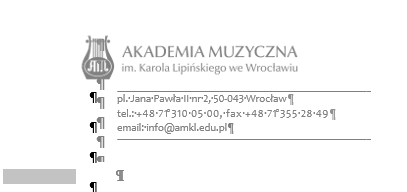 Postępowanie nr ZP 262-2/2023Załącznik nr 1 do SWZFORMULARZ OFERTYŚWIADCZENIE USŁUGI OCHRONY OSÓB I MIENIA W OBIEKTACH AKADEMII MUZYCZNEJ IM. KAROLA LIPIŃSKIEGO WE WROCŁAWIUDANE DOTYCZĄCE WYKONAWCY:Nazwa Wykonawcy (firmy):.............................................................................................................................................................Adres siedziby Wykonawcy (firmy): ……………………………………………………………….…………………….............................................................................................................................Adres do korespondencji: …………………………………………………………………………………………………..............................................................................................................................Nr telefonu/e-mail ……….............................../......................................................................NIP .................................. REGON …………………….Dotyczy konsorcjum:Nazwa partnera (firmy): ………………………………………………………………………..…................................................................................................................................................................Adres siedziby Wykonawcy (firmy): ………………………………………………………………………………………................................................................................................................................Adres do korespondencji: …………………………………………………………………………….……………………...............................................................................................................................Nr telefonu/e-mail ……….........................../........................................................................................NIP .................................. REGON …………………….Oświadczam, że Wykonawca jest (należy wybrać z listy) mikroprzedsiębiorstwem, małym przedsiębiorstwem, średnim przedsiębiorstwem, osobą fizyczną prowadzącą jednoosobową działalność gospodarcza, osobą fizyczną nieprowadząca działalności gospodarczej,inny rodzaj.Ja (my) niżej podpisany(i) oświadczam/-y, że:zapoznałem się z treścią SWZ do niniejszego zamówienia;gwarantuję wykonanie całości niniejszego zamówienia zgodnie z treścią i załącznikami do SWZ oraz wyjaśnieniami i modyfikacjami SWZ;Oferuję realizację przedmiotu zamówienia (łącznie zamówienie podstawowe + opcja) za cenę:*wpisuje WykonawcaOświadczam/-y, że koszty grupy interwencyjnej są uwzględnione w koszcie podanej roboczogodziny.Oświadczamy, że wybór oferty:nie będzie prowadził do powstania u Zamawiającego obowiązku podatkowego zgodnie z przepisami o podatku od towarów i usług1).będzie prowadził do powstania u Zamawiającego obowiązku podatkowego zgodnie z przepisami o podatku od towarów i usług. Powyższy obowiązek podatkowy będzie dotyczył ………………………………………1 
1(Wpisać nazwę /rodzaj towaru lub usługi, które będą prowadziły do powstania u Zamawiającego obowiązku podatkowego zgodnie z przepisami o podatku od towarów i usług) objętych przedmiotem zamówienia.Akceptuję warunki dotyczące terminu wykonania zamówienia i warunków płatności zawarte w SWZ.Oświadczam/-my, że wypełniłem obowiązki informacyjne przewidziane w art. 13 lub art. 14 RODO2) wobec osób fizycznych, od których dane osobowe bezpośrednio lub pośrednio pozyskałem w celu ubiegania się o udzielenie zamówienia publicznego w niniejszym postępowaniu.3)Akceptuję/-my projektowane postanowienia umowy, stanowiące załącznik do SWZ i zobowiązujemy się w przypadku przyznania nam zamówienia do zawarcia umowy w miejscu i terminie wyznaczonym przez Zamawiającego.Uważam/-y się za związanego/-ych niniejszą ofertą w terminie określonym w SWZ i zmianach do niej. Oświadczam/-y, że informacje umieszczone w punkcie 2 „dokumenty niejawne” w części „Formularz” na platformie zakupowej na stronie prowadzonego postępowania, stanowią tajemnicę przedsiębiorstwa w rozumieniu przepisów o zwalczaniu nieuczciwej konkurencji i nie mogą być udostępniane (jeżeli dotyczy).Usługi objęte zamówieniem zamierzam/-y wykonać sami1)/zamierzamy zlecić podwykonawcom:1) (podać część zamówienia, liczbę i nazwę firm podwykonawców).1) .................................................................................................................................2) .................................................................................................................................Nazwy (firmy) innych podmiotów na zasoby, których powołuje się na zasadach określonych w art. 118 ustawy Pzp w celu wykazania spełnienia warunków udziału w postępowaniu1) …..................................................................................................................2) …..................................................................................................................Osoby wskazane do reprezentowania Wykonawcy i podpisywania umowy:……………………………………………………………………………… ………………………………………………………………………………                                 (imię i nazwisko, podstawa reprezentowania, tel. kontaktowy, e-mail)Osoby odpowiedzialne za kontakty z Zamawiającym ze strony Wykonawcy (imię i nazwisko, tel. kontaktowy, e-mail):……………………………………………………………………………… ………………………………………………………………………………Oświadczamy, że wadium zostało wniesione w dniu ……… w formie: ……… w kwocie: ………Nr rachunku bankowego wraz z podaniem waluty prowadzonego rachunku Wykonawcy, na które zamawiający zwraca wadium w przypadku wpłacenia wadium w pieniądzu: ………………Adres mailowy gwaranta lub poręczyciela, na który należy odesłać oświadczenie o zwolnieniu wadium: …………………………1)Wykonawca usuwa niepotrzebne 2) Rozporządzenie Parlamentu Europejskiego i Rady (UE) 2016/679 z dnia 27 kwietnia 2016 r. w sprawie ochrony osób fizycznych w    związku z przetwarzaniem danych osobowych i w sprawie swobodnego przepływu takich danych oraz uchylenia dyrektywy 95/46/WE (ogólne rozporządzenie o ochronie danych) (Dz. Urz. UE L 119 z 04.05.2016, str. 1). 3)W przypadku, gdy wykonawca nie przekazuje danych osobowych innych niż bezpośrednio jego dotyczących lub zachodzi wyłączenie stosowania obowiązku informacyjnego, stosownie do art. 13 ust. 4 lub art. 14 ust. 5 RODO treści oświadczenia wykonawca nie składa (usunięcie treści oświadczenia np. przez jego wykreśleniLp.Nazwa usługi Liczba roboczogo-dzin w okresie 12 m-cy (rbg)Cena jednostk.za 1 rbgnetto(zł)Wartość netto(kol.3 x kol.4)(zł)Podatek VAT za 1 rbg (kol. 4 x stawka ………*%)(zł)Wartość podatku VAT(kol. 3 x kol.6)(zł)Wartość podatku VAT(kol. 3 x kol.6)(zł)Cena jednostk. za 1 rbgbrutto(kol.4 +kol. 6)(zł)Wartość brutto(kol.3 x kol.8)(zł)12345677891.Usługa ochrony osób i mienia (zamówienie podstawowe)17 5682.Usługa ochrony osób i mienia (opcja)100CENA OFERTOWA NETTO:(suma kwot w kol.5, poz. 1 i 2)CENA OFERTOWA NETTO:(suma kwot w kol.5, poz. 1 i 2)CENA OFERTOWA NETTO:(suma kwot w kol.5, poz. 1 i 2)CENA OFERTOWA NETTO:(suma kwot w kol.5, poz. 1 i 2)CENA OFERTOWA NETTO:(suma kwot w kol.5, poz. 1 i 2)………….……………… zł………….……………… zł………….……………… zł………….……………… zł………….……………… złKwota podatku VAT:(suma kwot w kol.7, poz. 1 i 2)Kwota podatku VAT:(suma kwot w kol.7, poz. 1 i 2)Kwota podatku VAT:(suma kwot w kol.7, poz. 1 i 2)Kwota podatku VAT:(suma kwot w kol.7, poz. 1 i 2)Kwota podatku VAT:(suma kwot w kol.7, poz. 1 i 2)………….……………… zł………….……………… zł………….……………… zł………….……………… zł………….……………… złCENA OFERTOWA BRUTTO:(suma kwot w kol.9, poz. 1 i 2)CENA OFERTOWA BRUTTO:(suma kwot w kol.9, poz. 1 i 2)CENA OFERTOWA BRUTTO:(suma kwot w kol.9, poz. 1 i 2)CENA OFERTOWA BRUTTO:(suma kwot w kol.9, poz. 1 i 2)CENA OFERTOWA BRUTTO:(suma kwot w kol.9, poz. 1 i 2)………….……………… zł………….……………… zł………….……………… zł………….……………… zł………….……………… złOferujemy czas dojazdu grupy interwencyjnej na wezwanie w nocy:Oferujemy czas dojazdu grupy interwencyjnej na wezwanie w nocy:Oferujemy czas dojazdu grupy interwencyjnej na wezwanie w nocy:Oferujemy czas dojazdu grupy interwencyjnej na wezwanie w nocy:Oferujemy czas dojazdu grupy interwencyjnej na wezwanie w nocy:Oferujemy czas dojazdu grupy interwencyjnej na wezwanie w nocy:Oferujemy czas dojazdu grupy interwencyjnej na wezwanie w nocy:………….. minut………….. minut………….. minut